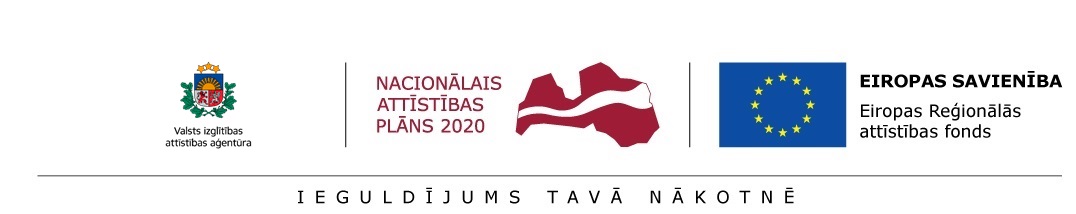 __________ Rīgā	      	              Nr. ______Līgumspar pētniecības projekta īstenošanu Eiropas Savienības fondu darbības programmas “Izaugsme un nodarbinātība” 1.1.1. specifiskā atbalsta mērķa “Palielināt Latvijas zinātnisko institūciju pētniecisko un inovatīvo kapacitāti un spēju piesaistīt ārējo finansējumu, ieguldot cilvēkresursos un infrastruktūrā” 1.1.1.5. pasākuma “Atbalsts starptautiskās sadarbības projektiem pētniecībā un inovācijās” pirmās kārtas Valsts izglītības attīstības aģentūras īstenotā projekta “Atbalsts starptautiskās sadarbības projektu izstrādei un īstenošanai” ietvarosValsts izglītības attīstības aģentūra (turpmāk – aģentūra), kas saskaņā ar Ministru kabineta 2017. gada 06. jūnija noteikumiem Nr. 315 „Darbības programmas “Izaugsme un nodarbinātība” 1.1.1. specifiskā atbalsta mērķa “Palielināt Latvijas zinātnisko institūciju pētniecisko un inovatīvo kapacitāti un spēju piesaistīt ārējo finansējumu, ieguldot cilvēkresursos un infrastruktūrā” 1.1.1.5. pasākuma “Atbalsts starptautiskās sadarbības projektiem pētniecībā un inovācijās” pirmās, otrās un trešās projektu iesniegumu atlases kārtas īstenošanas noteikumi” (turpmāk – MK noteikumi Nr.315) ir projekta “Atbalsts starptautiskās sadarbības projektu izstrādei un īstenošanai”, līguma Nr.1.1.1.5/17/I/001 (turpmāk – Aģentūras projekts) īstenotājs un finansējuma saņēmējs, aģentūras direktores Ditas Traidās personā, kura rīkojas saskaņā ar Ministru kabineta 2012. gada 18. decembra noteikumiem Nr. 934 “Valsts izglītības attīstības aģentūras nolikums”, no vienas puses, un [Pētniecības projekta īstenotāja nosaukums] (turpmāk – pētniecības projekta īstenotājs), kuru, rīkojoties uz [amatpersonas pilnvaras pamatojošs dokuments] pamata, pārstāv tās [amats, vārds, uzvārds], no otras puses, turpmāk kopā vai atsevišķi – Puses, pamatojoties uz Starptautiskās sadarbības programmu pētniecības un tehnoloģiju jomā projektu vērtēšanas komisijas (izveidota ar IZM 2015.gada 22.jūlija rīkojumu Nr.374; turpmāk – vērtēšanas komisija) ____ .gada ____. ______________ lēmumu Nr.____ par atbalsta piešķiršanu  “[Pētniecības projekta nosaukums, akronīms]” projekta (turpmāk – pētniecības projekts) īstenošanai un saskaņā ar Ministru kabineta 2015.gada 26.maija noteikumus Nr.259 “Atbalsta piešķiršanas kārtība dalībai starptautiskās sadarbības programmās pētniecības un tehnoloģiju jomā”,VIENOJAS par pētniecības projekta īstenošanu.Līguma mērķis, priekšmets un piemērojamie normatīvie aktiLīguma mērķis – noteikt pētniecības projekta īstenošanas, finansēšanas un uzraudzības noteikumus, kā arī kārtību, kādā tiek veikti maksājumi. Līgums regulē arī citas Pušu saistības, kuras tiem ir pienākums ievērot Pētniecības projekta īstenošanas gaitā.Līgums nosaka Pušu pienākumus un tiesības pētniecības projekta īstenošanā, pētniecības projekta darbu kvalitātes uzraudzību, tai skaitā pētniecības projekta īstenotājam piešķirto finanšu līdzekļu apmēru darbību īstenošanai atbilstoši pētniecības projektam, kā arī kārtību, kādā projekta ietvaros pētniecības projekta īstenotājam tiek veikti maksājumi, un kārtību, kā veic Līguma grozījumus un Līguma izbeigšanu. Līgums regulē arī citas Pušu saistības, kuras tiem ir pienākums ievērot pētniecības projekta īstenošanas un uzraudzības gaitā. Līguma noteikumi ir piemērojami, ciktāl Eiropas Savienības un Latvijas Republikas normatīvie akti nenosaka citādi.Pildot no Līguma izrietošās saistības, Puses apņemas piemērot attiecīgās darbības izpildes laikā spēkā esošos Eiropas Savienības un Latvijas Republikas normatīvos aktus. Gadījumā, ja piemērojamais normatīvais akts vai atsevišķa tiesību norma tiek grozīta vai zaudē spēku, ir piemērojams spēkā esošais normatīvais akts un tiesību norma, kas regulē attiecīgo jautājumu, neatkarīgi no tā, vai Līgumā uz to ir vai nav dota tieša norāde. Ja šāda normatīvā akta vai tiesību normas, kas regulē attiecīgo jautājumu, nav, Puses piemēro to normatīvo aktu vai tiesību normu, uz kuru Līgumā dota norāde, ciktāl no spēkā esošajiem normatīvajiem  neizriet citādi.Aģentūras pienākumi un tiesībasAģentūrai ir pienākums:sniegt pētniecības projekta īstenotājam informatīvo un konsultatīvo atbalstu darbību īstenošanai un rezultātu sasniegšanai visos pētniecības projekta īstenošanas posmos. Informāciju par Eiropas Savienības fondu apguvi regulējošiem Eiropas Savienības un Latvijas Republikas normatīvajiem aktiem aģentūra regulāri ievieto tīmekļa vietnē www.viaa.gov.lv;nodrošināt pētniecības projekta īstenotājam pētniecības projekta darbību īstenošanā un rezultātu sasniegšanā nepieciešamo finansējumu atbilstoši MK noteikumu Nr.315 20.4. apakšpunktā noteiktajam;Aģentūrai ir tiesības:pieprasīt un saņemt no pētniecības projekta īstenotāja nepieciešamo informāciju par pētniecības projekta darbību īstenošanu un rezultātu sasniegšanu, kā arī no valsts informācijas sistēmām un reģistriem par pētniecības projekta īstenotāju;veikt pētniecības projekta īstenošanas uzraudzību un kontroli, tai skaitā pētniecības projekta īstenošanas vietā;lemt par maksājumu pieprasījumu iesniegšanas grafika koriģēšanu, ja, izvērtējot pētniecības projekta īstenotāja sniegto informāciju par pētniecības projekta darbību īstenošanu un finanšu līdzekļu izlietojumu, konstatētas novirzes no plānotā.Pētniecības projekta īstenotāja pienākumi un tiesībasPētniecības projekta īstenotājam ir pienākums:īstenot ar saimniecisku darbību nesaistītu pētniecības projektu;īstenot pētniecības projektu saskaņā ar šo Līgumu, ievērojot Eiropas Savienības fondu vadību regulējošos un citus Eiropas Savienības un Latvijas Republikas normatīvos aktus;būt informētam par spēkā esošiem piemērojamajiem Eiropas Savienības un Latvijas Republikas normatīvajiem aktiem, kā arī citiem pētniecības projekta īstenotājam saistošiem dokumentiem un to grozījumiem;īstenot pētniecības projektu, ievērojot efektivitātes, caurredzamības un drošas finanšu vadības principus;īstenot pētniecības projektu, ievērojot pētniecības projekta darbību īstenošanas laika grafiku, apstiprināto pētniecības projekta finansējumu, pētniecības projekta maksājumu pieprasījumu iesniegšanas grafiku, ciktāl Puses Līguma paredzētajā kārtībā nav vienojušies par attiecīgiem grozījumiem;nodrošināt pētniecības projekta mērķu, kā arī plānoto pētniecības projekta rezultātu sasniegšanu; nodrošināt, lai pētniecības projekta īstenošanas ietvaros radītās vērtības un rezultāti tiktu izmantoti atbilstoši pētniecības projekta mērķiem;nodrošināt pētniecības projekta finanšu plūsmas skaidru nodalīšanu no citām pētniecības projekta iesniedzēja finanšu plūsmām pētniecības projekta īstenošanas laikā;ievērot nosacījumu, ka pētniecības projekta publisko finansējumu nevar apvienot ar atbalstu vienām un tām pašām darbībām, kas veiktas ar cita ES, valsts atbalsta vai pašvaldības projekta ietvaros;visos ar pētniecības projekta īstenošanu saistītajos dokumentos, tai skaitā maksājuma uzdevumos, rīkojumos, norādīt pētniecības projekta līguma numuru, kā arī ievērot Eiropas Savienības fondu vizuālās identitātes prasības saskaņā ar “Eiropas Savienības fondu 2014.–2020. gada plānošanas perioda publicitātes vadlīnijām Eiropas Savienības fondu finansējuma saņēmējiem”;neierobežojot citus Līguma noteikumus, pamatojoties uz attiecīgu pieprasījumu, nekavējoties, bet ne vēlāk kā aģentūras vai citas Eiropas Savienības fondu vadībā iesaistītās institūcijas norādītajā termiņā, sniegt attiecīgi aģentūrai vai citai Eiropas Savienības fondu vadībā iesaistītajai institūcijai pieprasītajā apjomā informāciju vai izdevumus un rezultātus pamatojošo dokumentu kopijas saistībā ar pētniecības projekta īstenošanu vai Līgumā paredzēto saistību izpildi;nepieciešamības gadījumā nodrošināt aģentūras un citu Eiropas Savienības fondu vadībā iesaistīto institūciju pārstāvjiem pieeju visu ar pētniecības projekta īstenošanu saistīto dokumentu oriģināliem vai atvasinājumiem ar juridisku spēku un grāmatvedības sistēmai, kā arī attiecīgā pētniecības projekta īstenošanas vietai, kā arī nodrošināt iespējas aģentūrai un citu Eiropas Savienības fondu vadībā iesaistīto institūciju pārstāvjiem veikt uzraudzību un kontroli visā Līguma darbības laikā, kā arī 5 (piecus) gadus pēc pētniecības projekta īstenošanas beigu termiņa;nodrošināt pētniecības projekta ietvaros nepieciešamo iepirkumu veikšanu, normatīvajos aktos paredzētajos gadījumos piemērojot atbilstošas publiskā iepirkuma procedūras;nodrošināt izdevumus attaisnojošo dokumentu atbilstību aģentūras izstrādātajām vadlīnijām “Par izdevumus un rezultātus pamatojošiem dokumentiem (ar saimniecisku darbību nesaistītiem pētniecības projektiem)”, kas ir publicētas aģentūras tīmekļa vietnē  www.viaa.gov.lv;pēc aģentūras pieprasījuma sniegt aģentūrai informāciju par pētniecības projekta īstenošanu;5 (piecu) darba dienu laikā pēc pilnvarojuma noformēšanas iesniegt aģentūrai apliecinātu pilnvarojuma kopiju par personām, kurām ir tiesības pētniecības projekta īstenotāja vārdā apstiprināt maksājuma pieprasījumus un parakstīt citus ar pētniecības projekta īstenošanu saistītos dokumentus, ja pētniecības projekta īstenotājs šādu pilnvarojumu ir izdevis. Gadījumā, ja pētniecības projekta īstenotāja norādītajai pilnvarotajai personai nav tiesības parakstīt visus ar pētniecības projekta īstenošanu saistītos dokumentus, pētniecības projekta īstenotājam ir pienākums vienlaikus iesniegt aģentūrai arī informāciju par attiecīgās pilnvarotās personas pilnvarojuma apjomu;nekavējoties, bet ne vēlāk kā 3 (trīs) darba dienu laikā, informēt aģentūru par jebkādiem apstākļiem, kas kavē un ierobežo, vai arī varētu kavēt un ierobežot pētniecības projekta īstenošanu atbilstoši Līguma noteikumiem, par neatbilstībām, kā arī par jebkādiem citiem būtiskiem apstākļiem, kas negatīvi ietekmē vai varētu ietekmēt no Līguma izrietošo saistību savlaicīgu un kvalitatīvu izpildi.Pētniecības projekta īstenotājam ir tiesības saņemt aģentūras informatīvo un konsultatīvo atbalstu visos pētniecības projekta īstenošanas posmos. Līguma spēkā stāšanās, īstenošanas termiņš un izmaksu attiecināmības periodsPētniecības projekta īstenotājs uzsāk pētniecības projekta īstenošanu 20___. gada ___.___________ un īsteno pētniecības projektu līdz 20___.gada  ___.___________.Līgums ir spēkā līdz pilnīgai no tā izrietošo saistību izpildei.Par attiecināmām ir uzskatāmas pētniecības projekta īstenošanas laikā radušās izmaksas no dienas, kad  pētniecības projekta īstenotājs uzsāk pētniecības projekta īstenošanu, kā arī  pētniecības projekta īstenošanas laikā radušās izmaksas, kuru maksājumi veikti ne vēlāk kā 10 (desmit) darba dienu laikā pēc pētniecības projekta īstenošanas termiņa beigām.Pētniecības projekta finansēšanas noteikumiPētniecības projekta kopējās attiecināmās izmaksas ir EUR ______________.___ ([summa vārdiem] euro un 00 centi) un tās tiek finansētas no šādiem ieguldījumu veidiem:Eiropas Reģionālās attīstības fonda finansējuma – EUR ______________.___ ([summa vārdiem] euro un 00 centi) apmērā, kas ir 85% (astoņdesmit pieci procenti) no pētniecības projekta kopējām attiecināmajām izmaksām;valsts budžeta finansējuma – EUR ______________.___ ([summa vārdiem] euro un 00 centi) apmērā, kas ir 15% (piecpadsmit procenti) no pētniecības projekta kopējām attiecināmajām izmaksām. Pētniecības projekta īstenotājs 30 (trīsdesmit) darba dienu laikā no Līguma noslēgšanas dienas saņem avansa maksājumu – EUR ______________.___ ([summa vārdiem] euro un 00 centi) apmērā, kas ir [x]%  ([summa vārdiem] procenti) no pētniecības projektam piešķirtā Eiropas Reģionālās attīstības fonda un valsts budžeta līdzfinansējuma kopsummas.Aģentūra, veicot maksājumus, ievēro šādus nosacījumus:avansa maksājums nepārsniedz 30% (trīsdesmit procentus) no pētniecības projektam piešķirtā Eiropas Reģionālās attīstības fonda un valsts budžeta līdzfinansējuma kopsummas;pieprasītā avansa summa pētniecības projekta īstenotājam ir jāizlieto 12 (divpadsmit) mēnešu laikā no avansa vai tā daļas piešķiršanas brīža;aģentūras maksājumu kopsumma nedrīkst pārsniegt 90% (deviņdesmit procentus) no pētniecības projektam piešķirtā Eiropas Reģionālās attīstības fonda un valsts budžeta līdzfinansējuma kopsummas.Pētniecības projekta tiešās attiecināmās izmaksas ir EUR ______________.___  ([summa vārdiem] euro un 00 centi).Pētniecības projekta netiešās attiecināmās izmaksas ir EUR ______________.___  ([summa vārdiem] euro un 00 centi).Pētniecības projekta īstenotājam, iepriekš nesaskaņojot ar aģentūru, ir tiesības veikt izmaiņas izmaksu pozīcijās par projekta pārskata periodiem, ja tās nepārsniedz 20% (divdesmit procentus) no lielākās izdevumu pozīcijas sākotnējā apjoma attiecīgajā projekta pārskata periodā. Projekta īstenotājs informē aģentūru par izmaiņu pamatojumu un veiktajām izmaiņām izmaksu pozīcijās, iesniedzot kārtējo pārskatu par pētniecības projekta darba uzdevuma plāna izpildi un maksājuma pieprasījumu.17. 1 Ja izmaksu pozīcijas izmaiņas pārsniedz 20% no lielākās izdevumu pozīcijas sākotnējā apjoma līguma īstenošanas laikā vai attiecīgajā projekta pārskata periodā, pētniecības projekta īstenotājs iesniedz aģentūrai rakstveida iesniegumu par līguma grozījumiem 53. punktā noteiktajā kārtībā.Pārskatu iesniegšanas, izskatīšanas un kontroles kārtībaPētniecības projekta īstenotājam ir pienākums Līgumā norādītajos termiņos aģentūrā divos eksemplāros, no kuriem viens ir oriģināls (izņemot 18.2. apakšpunktā norādītās kopijas) un  otrs ir elektroniskā formā, iesniegt šādu dokumentāciju:maksājuma pieprasījumu;pārskatu par pētniecības projekta darba uzdevumu plāna izpildi un projektu nodevumu, kas iesniegts ERA-NET Cofund [aktivitātes akronīms] konsorcijam, par konkrēto pārskata periodu (ja attiecināms);pirmajam maksājuma pieprasījumam visu izdevumus pamatojošo dokumentu kopijas, katram nākamajam maksājuma pieprasījumam atbilstoši aģentūras sagatavotajam pārbaudāmo maksājumu sarakstam;populārzinātnisku pārskatu par pētniecības projekta darbību īstenošanu 15 (piecpadsmit) dienas pēc pētniecības projekta beigām, iekļaujoties 500 vārdos. Aģentūra 20 (divdesmit) darba dienu laikā veic pārskata, maksājuma pieprasījuma, kā arī izdevumus pamatojošo dokumentu pārbaudi, un pārbaudes rezultātus nosūta pētniecības projekta īstenotājam.10 (desmit) darba dienu laikā pēc maksājuma pieprasījuma dokumentācijas pārbaudes un pētniecības projektam atbilstošo attiecināmo izmaksu apstiprināšanas, aģentūra veic pārskaitījumu uz pētniecības projekta īstenotāja kontu.Nepieciešamības gadījumā aģentūra lūdz pētniecības projekta īstenotājam papildināt nepieciešamo dokumentāciju un informāciju, tajā skaitā paskaidrojumus, precizējumus un citus dokumentus. Pētniecības projekta īstenotājam ir pienākums iesniegt aģentūrai tās pieprasītos papildu dokumentus un informāciju aģentūras noteiktajā termiņā ar nosacījumu, ka aģentūras noteiktais termiņš nav īsāks par 3 (trīs) darba dienām no pieprasījuma saņemšanas brīža.Pamatojoties uz attiecīgu pētniecības projekta īstenotāja pieprasījumu, aģentūra var pagarināt pētniecības projekta īstenotāja iesniedzamo pirmreizējo dokumentu iesniegšanas termiņu, ja šādam pieprasījumam ir pamatojums. Pieprasījumu pētniecības projekta īstenotājs iesniedz aģentūrai rakstveidā ne vēlāk kā 15 (piecpadsmit) darba dienas pirms noteiktā attiecīgo dokumentu iesniegšanas termiņa.Maksājumu veikšana un neattiecināmo izmaksu atmaksaMaksājumus veic uz pētniecības projekta īstenotāja Valsts  kasē atvērto kontu, kas norādīts Līguma rekvizītu sadaļā 10 (desmit) darba dienu laikā pēc tam, kad aģentūra ir apstiprinājusi pētniecības projektam atbilstošās attiecināmās izmaksas. Pētniecības projekta īstenotājs ar Līguma spēkā stāšanās dienu pētniecības projektam nodrošina atsevišķu grāmatvedības uzskaiti un finanšu plānošanu atbilstoši Latvijas Republikas normatīvajiem aktiem un starptautiskajiem grāmatvedības nosacījumiem.Pētniecības projekta iesniedzējs nodrošina veikto maksājumu izsekojamību, kā arī īstenojot pētniecības projektu, uzskaita attiecināmos izdevumus, izmaksas, naudas plūsmas savā grāmatvedības uzskaitē saskaņā ar normatīvo aktu prasībām un vispārpieņemtajiem grāmatvedības kārtošanas principiem tā, lai tos būtu iespējams identificēt, pārbaudīt un nodalīt no pārējām izmaksām, izdevumiem, naudas plūsmām. Parakstot Līgumu, pētniecības projekta īstenotājs apņemas 10 (desmit) darba dienu laikā pēc attiecīga aģentūras rakstveida pieprasījuma saņemšanas vai citā aģentūras noteiktajā termiņā, vai pēc savas iniciatīvas, atmaksāt aģentūrai uz aģentūras norādīto kontu pētniecības projekta īstenotājam pārmaksāto vai nepamatoti izmaksāto summu, ja ir notikusi finansējuma vai tā daļas (tajā skaitā avansa maksājuma) pārmaksa vai nepamatota izmaksa, vai rakstveidā vienoties ar aģentūru par pārmaksātā finansējuma vai tā daļas atmaksas kalendāro grafiku.Deleģēšanas aizliegumsNo Līguma izrietošās saistības, kā arī tajā noteiktos pienākumus un uzdevumus pētniecības projekta īstenotājs apņemas veikt patstāvīgi.Pētniecības projekta īstenotājam aizliegts nodot savas no Līguma izrietošās prasījuma tiesības trešajām personām.Ar šo pētniecības projekta īstenotājs apliecina, ka ir iepazinies un apņemas ievērot aizliegumu deleģēt jebkādus Līgumā minētos pienākumus un uzdevumus, vai atsevišķas to daļas trešajām personām, kas nav pētniecības projekta īstenošanā iesaistītas. Šis aizliegums neattiecas uz ārpakalpojumiem un pakalpojumu līgumiem. Dokumenti un to glabāšanas noteikumiPētniecības projekta īstenotājs nodrošina pētniecības projekta lietvedības nodalīšanu no institūcijas kopējās lietvedības.Pētniecības projekta īstenotājam ir pienākums nodrošināt visas ar pētniecības projekta īstenošanu saistītās dokumentācijas uzglabāšanu, tajā skaitā pētniecības projektu, ar pētniecības projektu saistīto korespondenci, iepirkumu procedūru dokumentāciju, darbu un piegāžu veicēju, pakalpojumu sniedzēju piedāvājumus un piedāvājumu vērtēšanas dokumentāciju, pētniecības projekta ietvaros noslēgtos līgumus un ar  saistīto korespondenci, veikto darbu, piegāžu un pakalpojumu apliecinošo dokumentāciju, veikto maksājumu dokumentāciju (rēķinus, maksājuma uzdevumus, bankas  par veiktajiem izdevumiem), attaisnojuma dokumentus u.c. 5 (piecus) gadus pēc pētniecības projekta īstenošanas beigu termiņa.Interešu konflikta aizliegumsPētniecības projekta īstenotājs nodrošina, lai netiktu pieļauta situācija, kas pētniecības projekta īstenotājam, tā darbiniekiem, sadarbības partneriem vai citām pētniecības projekta īstenošanā iesaistītām personām rada interešu konfliktu.Interešu konflikta jēdziens ir tulkojams atbilstoši piemērojamiem Eiropas Savienības un Latvijas Republikas normatīvajiem aktiem, ar to, cita starpā, saprotot ikvienu situāciju, kad personīgu, ģimenes, ekonomisko interešu vai citu apstākļu dēļ var tikt apšaubīta personas objektivitāte, pētniecības projekta īstenošanas gaitā pieņemot būtiskus ar piešķirtā finansējuma izlietošanu saistītus lēmumus (piemēram, slēdzot līgumus, izvēloties sadarbības partnerus u.tml.).Aģentūrai ir tiesības pārbaudīt, vai nepastāv interešu konflikts, un nepieciešamības gadījumā pieprasīt, lai tiktu veikti pasākumi interešu konflikta novēršanai.AtbildībaPuses patstāvīgi atbild par sniegto ziņu, informācijas un dokumentācijas pareizību un atbilstību patiesībai.Ja Centrālā finanšu un līgumu aģentūra pētniecības projekta pieprasītās attiecināmās izmaksas apstiprina nepilnā apmērā, pētniecības projekta īstenotājam ir pienākums 10 (desmit) darba dienu laikā no aģentūras rakstveida pieprasījuma saņemšanas vai citā aģentūras noteiktajā termiņā atmaksāt aģentūrai pārmaksāto vai nepamatoti izmaksāto summu projektam atvērtajā Valsts kases kontā.Aģentūra nav atbildīga par jebkādiem zaudējumiem, kas radušies pētniecības projekta īstenotāja Līgumā noteikto pienākumu izpildes gaitā, it īpaši gadījumos, kad Līguma izbeigšanas rezultātā Līguma pienākumu izpilde tiek pārtraukta.Puses nav atbildīgas par Līgumā paredzēto saistību nepildīšanu, ja tas noticis nepārvaramas varas apstākļu rezultātā.Ar nepārvaramu varu Līgumā saprot jebkādas iepriekš neparedzētas ārkārtas situācijas vai notikumus, kas ir ārpus Pušu kontroles un nav radušies to rīcības rezultātā, un vienlaikus kavē kādu no Pusēm pildīt Līgumā paredzētās saistības, un no kuriem nav bijis iespējams izvairīties, veicot pienācīgus piesardzības pasākumus. Puse, kura nespēj pildīt savas saistības, par nepārvaramas varas apstākļiem nevar minēt iekārtu vai materiālu defektus, vai to piegādes kavējumus (ja vien minētās problēmas neizriet tieši no nepārvaramas varas), darba strīdus, streikus, finansiāla rakstura problēmas vai politisko situāciju u.tml.Ja kāda no Pusēm saskaras ar nepārvaramas varas apstākļiem, tai nekavējoties, bet ne vēlāk kā 3 (trīs) darba dienu laikā, ir pienākums par to paziņot otrai Pusei, norādot radušos apstākļu raksturu, iespējamo ilgumu un paredzamās sekas.Neviena no Pusēm nevar tikt vainota par no Līguma izrietošo saistību nepildīšanu, ja to izpildi kavē nepārvarama vara. Puses veic nepieciešamos pasākumus, lai samazinātu tās rezultātā nodarīto kaitējumu. Ja nepārvaramas varas gadījumā Pusēm bija iespējams veikt pasākumus kaitējuma samazināšanai, bet tās tos neveica, tad vainīgā Puse atlīdzina otrai Pusei radīto kaitējumu.Pārbaudes un auditsPētniecības projekta īstenotājs apliecina, ka 5 (piecus) gadus pēc pētniecības projekta īstenošanas beigu termiņa, nodrošinās aģentūras, Eiropas Komisijas vai citas saskaņā ar Eiropas Savienības vai Latvijas Republikas normatīvajiem aktiem kompetentas institūcijas pārstāvjiem piekļuvi ar pētniecības projekta īstenošanu saistītajai dokumentācijai un sniegs citu pieprasīto informāciju, kas nepieciešama finanšu kontroles un audita veikšanai.Aģentūra veic pārbaudes pētniecības projekta īstenošanas vietā, kuru norises laiku saskaņo ar Pētniecības projekta īstenotāju vismaz 5 (piecas) darba dienas iepriekš.Līguma 42. punktā minētās pārbaudes var tikt veiktas visā Līguma darbības laikā. Pārbaužu skaits nav ierobežots un tās var tikt īstenotas arī bez brīdinājuma.Pārbaudes pētniecības projekta īstenošanas vietā var veikt arī Eiropas Komisija vai citas attiecīgajos Eiropas Savienības vai Latvijas Republikas normatīvajos aktos noteiktas kompetentas institūcijas visā Līguma darbības laikā un 5 (piecus) gadus pēc pētniecības projekta īstenošanas beigu termiņa.Pārbaudes tiek dokumentētas saskaņā ar aģentūras pieņemto kārtību, vienlaikus nodrošinot procesa un pieņemtā lēmuma caurskatāmību un izsekojamību, un par pārbaužu rezultātiem aģentūra rakstiski informē pētniecības projekta īstenotāju un nepieciešamības gadījumā norāda novēršamos trūkumus. Šādi norādījumi pētniecības projekta īstenotājam ir saistoši un izpildāmi aģentūras norādītajā laika periodā.Ja pētniecības projekta īstenošanas laikā tiek konstatētas neattiecināmas izmaksas, aģentūra pieprasa pētniecības projekta īstenotājam skaidrojumus un nepieciešamības gadījumā lemj par pētniecības projekta finansējuma samazinājumu saskaņā ar neattiecināmo izmaksu apmēru.Par neapgūtajiem finanšu līdzekļiem pētniecības projektā aģentūra pieprasa pētniecības projekta īstenotājam skaidrojumus un, ja finanšu līdzekļi netiek apgūti līdz pētniecības projekta īstenošanas beigām, lemj par pētniecības projekta finansējuma samazinājumu atbilstoši neapgūto finanšu līdzekļu apmēram.Lai nodrošinātu Līguma 45., 46. un.  48. punktā noteikto prasību izpildi Līguma darbības laikā, pētniecības projekta īstenotājs:sniedz aģentūrai, Eiropas Komisijai vai citai saskaņā ar Eiropas Savienības vai Latvijas Republikas normatīvajiem aktiem kompetentai institūcijai visu nepieciešamo informāciju par Līgumā paredzēto pienākumu izpildes gaitu;nodrošina atbilstošas pieejas tiesības Līguma izpildes vietām, telpām, pētniecības projekta ietvaros sasniegtajiem rezultātiem, dokumentu oriģināliem un citai ar Līguma pienākumu izpildi saistītajai informācijai, tai skaitā – elektroniskā formātā esošai informācijai;nodrošina aģentūrai, Eiropas Komisijai vai citai saskaņā ar Eiropas Savienības vai Latvijas Republikas normatīvajiem aktiem kompetentai institūcijai iespēju organizēt intervijas ar Līguma izpildē iesaistītajām personām;nodrošina aģentūrai, Eiropas Komisijai vai citai saskaņā ar Eiropas Savienības vai Latvijas Republikas normatīvajiem aktiem kompetentai institūcijai atbilstošus apstākļus (telpas, darba apstākļus u.tml.) dokumentu un pētniecības projekta rezultātu pārbaudei;nepieciešamības gadījumā izsniedz aģentūrai, Eiropas Komisijai vai citai saskaņā ar Eiropas Savienības vai Latvijas Republikas normatīvajiem aktiem kompetentai institūcijai pieprasīto dokumentu kopijas;nodrošina pētniecības projekta īstenotāja atbildīgo personu klātbūtni;sniedz citu nepieciešamo palīdzību un atbalstu.Līguma grozīšana, izbeigšana un finansējuma apturēšanaPusēm ir tiesības grozīt Līgumu, savstarpēji par to rakstveidā vienojoties. Mutvārdos izteikti Līguma grozījumi nav spēkā un Puses nesaista. Tiesības ierosināt Līguma grozījumus ir abām pusēm.Ja mainījušies Pušu iestādes nosaukums, kontaktinformācija, juridiskā adrese, reģistrācijas numurs, bankas rekvizīti, Puse pēc paziņojuma saņemšanas par iestādes nosaukuma, kontaktinformācijas, juridiskās adreses, reģistrācijas numura, bankas rekvizītu maiņu pieņem to zināšanai un iestrādā to Līguma saturā ar nākamajiem Līguma grozījumiem. Pusēm ir pienākums Līguma spēkā esamības laikā iesniegt paziņojumu otrai Pusei par izmaiņām iestādes nosaukumā, kontaktinformācijā, juridiskajā adresē, reģistrācijas numurā, bankas rekvizītos ne vēlāk kā 3 (trīs) darba dienu laikā pēc attiecīgu izmaiņu veikšanas. Ja pētniecības projekta darbību izpildes gaitā rodas situācijas, kā rezultātā paredzamas izmaiņas, kas ietekmē pētniecības projekta īstenošanu un rezultātu rādītāju sasniegšanu un neatbilst sākotnēji paredzētajam, pētniecības projekta īstenotājs vai aģentūra ierosina grozīt noslēgto Līgumu. Lai ierosinātu Līguma grozījumus, pētniecības projekta īstenotājs ne vēlāk kā vienu mēnesi pirms nepieciešamo Līguma grozījumu spēkā stāšanās un ne vēlāk kā vienu mēnesi pirms pētniecības projekta īstenošanas noslēguma termiņa beigām, iesniedz aģentūrai rakstveida iesniegumu, kurā sniegts Līguma grozījumu nepieciešamības pamatojums un formulēta piedāvāto Līguma grozījumu redakcija, un precizētos Līguma pielikumus.Līguma grozījumus izdara šādā kārtībā:pētniecības projekta īstenotājs iesniedz rakstisku grozījumu priekšlikumu aģentūrā;aģentūra 20 (divdesmit) darba dienu laikā pēc grozījumu priekšlikuma saņemšanas nodrošina iesniegto grozījumu lietderības, pamatotības un nepieciešamības pētniecības projekta sākotnējā mērķa sasniegšanai izvērtēšanu un izdara atbilstošus Līguma grozījumus vai noraida grozījumu priekšlikumu, informējot par to pētniecības projekta īstenotāju;ja aģentūra noraida grozījumu priekšlikumu, tā norāda atteikuma pamatojumu, kā arī, ja nepieciešams, informāciju par veicamajiem precizējumiem grozījumu priekšlikumā un tā atkārtotas iesniegšanas kārtību;ja veicami grozījumu priekšlikuma precizējumi, grozījumu izvērtēšanas termiņu pagarina par precizējumu iesniegšanai un izskatīšanai nepieciešamo laiku, kas nepārsniedz 10 (desmit) darba dienas no grozījumu precizējumu iesniegšanas brīža.Līguma grozījumus par kopējo attiecināmo izmaksu gala summu noformē kā vienpusēju aģentūras paziņojumu.Ja pētniecības projekta īstenotāja ierosinātie Līguma grozījumi tiek apstiprināti, tie stājas spēkā ar dienu, kas noteikta aģentūras apstiprinājuma vēstulē par Līgumu grozījumu apstiprināšanu vai ar dienu, kas noteikta Pušu abpusēji parakstītos Līguma grozījumos.Ja pētniecības projekta īstenotājs ierosina izbeigt Līgumu un pētniecības projekta īstenotājam pētniecības projekta īstenošanas laikā nebija radušies izdevumi, kā arī nav citu no Līguma izrietošu saistību pret aģentūru, aģentūra 20 (divdesmit) darba dienu laikā no brīža, kad saņemts pētniecības projekta īstenotāja rakstisks ierosinājums, veic apstākļu izvērtēšanu, pēc kā nosūta pētniecības projekta īstenotājam parakstītu vienošanos par Līguma izbeigšanu.Ja pētniecības projekta īstenotājs ierosina izbeigt Līgumu un pētniecības projekta īstenotājam pētniecības projekta īstenošanas laikā ir radušies izdevumi, aģentūra 20 (divdesmit) darba dienu laikā no brīža, kad saņemts pētniecības projekta īstenotāja rakstisks ierosinājums:veic apstākļu izvērtēšanu;pieņem lēmumu par finansējuma apturēšanu vai iepriekš piešķirtā finansējuma atgriešanas pieprasīšanu, to nosūta pētniecības projekta īstenotājam.Gadījumos, kad Līgums tiek izbeigts saskaņā ar Pušu rakstisku vienošanos, par Līguma izbeigšanas dienu uzskatāma diena, kad to parakstījusi pēdējā no Pusēm, ja vien vienošanās nav noteikts cits Līguma izbeigšanas datums.Aģentūrai ir tiesības vienpusēji izbeigt Līgumu pirms Līgumā norādītā termiņa un lemt par finansējuma apturēšanu un iespējamu iepriekš piešķirtā finansējuma vai finansējuma daļas atgriešanas pieprasīšanu, ja pastāv kāds no šādiem gadījumiem:pētniecības projekta īstenotājs būtiski pārkāpj vai nepilda Līguma vai Eiropas Savienības tiesību  un Latvijas Republikas normatīvajos  noteiktās prasības, un to konstatē aģentūra, Eiropas Komisija vai cita saskaņā ar Eiropas Savienības tiesību  un Latvijas Republikas normatīvajiem aktiem kompetenta institūcija;netiek uzsākta pētniecības projekta īstenošana Līgumā noteiktajā termiņā;konstatēts, ka pētniecības projekta visas izmaksas atzītas par neattiecināmām;pētniecības projekta īstenotājs nav nodrošinājis pētniecības projekta finanšu vadību un kontroli, grāmatvedības uzskaiti, dokumentu uzglabāšanu un pieejamību atbilstoši Līguma noteikumiem tā īstenošanas laikā;pētniecības projekta īstenotājs ir apzināti vai aiz neuzmanības sniedzis saistībā ar pētniecības projektu nepatiesu informāciju aģentūrai, Eiropas Komisijai vai citai saskaņā ar Eiropas Savienības vai Latvijas Republikas normatīvajiem aktiem kompetentai institūcijai;notiek izmaiņas pētniecības projekta īstenotāja juridiskajā, finanšu, tehniskajā vai organizatoriskajā situācijā, kas var būtiski ietekmēt Līguma izpildi vai likt apšaubīt Eiropas Savienības fonda līdzekļu piešķīruma pamatotību;pētniecības projekta īstenotājs ir veicis krāpšanas, korupcijas vai jebkādas citas pretlikumīgas darbības, kas kaitē Eiropas Savienības finansiālajām interesēm.Ja iestājies kāds no Līguma XIII. sadaļā minētajiem apstākļiem, aģentūra brīdina pētniecības projekta īstenotāju un, ja tas ir iespējams, nosaka termiņu, kas nav mazāks par 10 (desmit) darba dienām, konstatēto trūkumu novēršanai.Gadījumos, kad Līgums tiek izbeigts ar aģentūras vienpusēju paziņojumu, aģentūra nosūta pētniecības projekta īstenotājam attiecīgu rakstveida paziņojumu vai lēmumu, norādot datumu, ar kuru Līgums ir uzskatāms par izbeigtu, kā arī saistības, kas pētniecības projekta īstenotājam ir spēkā pēc Līguma izbeigšanas.Strīdu risināšanas kārtībaJebkādi strīdi un domstarpības, kas rodas no Līguma izrietošo saistību izpildes, ir risināmi savstarpēju pārrunu rezultātā.Ja Puses saprātīgā laikā nespēj vienoties par strīda atrisināšanu savstarpēju pārrunu rezultātā, strīdu risina Latvijas Republikas normatīvajos aktos paredzētajā kārtībā.Noslēguma jautājumi Pētniecības projekta īstenotājam ir pienākums nodrošināt pētniecības projekta īstenošanas atbilstību Eiropas Savienības tiesību  un Latvijas Republikas normatīvajiem  vienlīdzīgu iespēju dzimumu līdztiesības, invaliditātes un novecošanas jautājumos, informācijas sabiedrības jautājumos, saistībā ar teritorijas līdzsvarotu attīstību un Rīgas starptautiskās konkurētspējas nodrošināšanu, vides aizsardzības jautājumos, kā arī makroekonomiskās attīstības jomā, ciktāl tas ir saistīts ar šā pētniecības projekta īstenošanu.Pētniecības projekta īstenotājam ir pienākums nodrošināt, lai aģentūrai būtu pieejami pētniecības projekta īstenošanā iesaistīto personu personas dati un tiesības tos izmantot atbilstoši Eiropas Savienības un Latvijas Republikas normatīvajiem aktiem.Pētniecības projekta īstenotājs, parakstot līgumu, apliecina, ka fizisko personu datu apstrādi veiks atbilstoši Eiropas Savienības un Latvijas Republikas normatīvo aktu regulējumam fizisko personu datu apstrādes jomā. Aģentūra, parakstot līgumu, apliecina, ka fizisko personu dati tiks izmantoti tikai pētniecības projekta administrēšanai.Līgums aizstāj jebkādu iepriekšējo Pušu saraksti vai vienošanos, kas saistīta ar pētniecības projekta īstenošanu.Līguma noteikumi ir saistoši arī Pušu saistību pārņēmējiem. Līgums ir sastādīts latviešu valodā, uz ______ ([lpp. skaits vārdiem]) lappusēm, parakstīts 2 (divos) eksemplāros – katrai Pusei pa vienam eksemplāram. Noslēdzot Līgumu, tam ir pievienoti šādi pielikumi, kas ir Līguma neatņemama sastāvdaļa:pētniecības projekta īstenotāja iesniegtais pētniecības projekts “[Pētniecības projekta akronīms]” angļu valodā, kas iesniegts ERA-NET Cofund [aktivitātes akronīms] 20__. gada projektu konkursā un saņēmis atbalstu tā īstenošanai;pētniecības projekta [Pētniecības projekta akronīms] darba uzdevumu plāns;pētniecības projekta [Pētniecības projekta akronīms]  maksājumu pieprasījumu iesniegšanas grafiks;pētniecības projekta  [Pētniecības projekta akronīms]  izmaksu tāme;pētniecības projekta īstenotāja apliecinājums par avansa maksājumu;pētniecības projekta  [Pētniecības projekta akronīms]  īstenošanas posmi, maksājumu pieprasījumu un atskaišu iesniegšanas termiņi.Aģentūras vārdā:Valsts izglītības attīstības aģentūraReģistrācijas Nr.90001800413Juridiskā adreseVaļņu iela 1, Rīga, LV-1050     Valsts KaseSWIFT kods: TRELLV22IBAN konts: LV80TREL215020310500BPētniecības projekta īstenotāja vārdā:[Pētniecības projekta īstenotāja nosaukums]Reģistrācijas Nr.[_________________]Juridiskā adrese[_________________]Valsts kase SWIFT kods: [__________]IBAN konts: [__________]Direktore[Paraksttiesīgās amatpersonas amats]paraksts                   / Dita Traidās/paraksts                  /Vārds, Uzvārds/ZīmogsZīmogsRīga, 20___. gada ____.___________Vieta, 20___. gada ____.___________